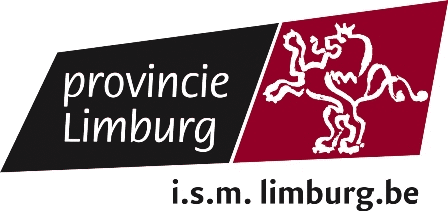 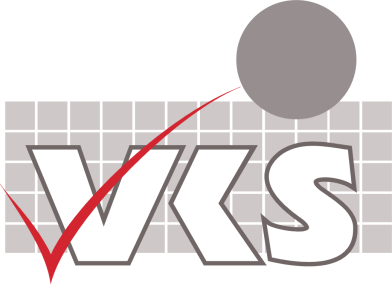 Alle info: www.vks-limburg.be  of www.sportateam.be/volleybalAThuisploeg:Stamnummer:BBezoekers:Stamnummer:NrNaam & VnaamNaam & VnaamNaam & VnaamNr. LidkaartNr. LidkaartNrNaam & VnaamNaam & VnaamNaam & VnaamNr. LidkaartBegin Wedstrijd: …………………………………UURBegin Wedstrijd: …………………………………UURBegin Wedstrijd: …………………………………UURBegin Wedstrijd: …………………………………UURBegin Wedstrijd: …………………………………UURBegin Wedstrijd: …………………………………UUREinde wedstrijd: …………………… UUREinde wedstrijd: …………………… UUREinde wedstrijd: …………………… UUREinde wedstrijd: …………………… UUREinde wedstrijd: …………………… UURUITSLAGENUITSLAGENUITSLAGENUITSLAGENUITSLAGENUITSLAGENUITSLAGENUITSLAGENUITSLAGENUITSLAGENUITSLAGENSetSet1Ste2de2de3de3de4de4de5deTOTAALTOTAALTOTAALAABBASets:…………………..     Punten:………………….Handtekening kapitein A:BSets:…………………..     Punten:………………….Handtekening kapitein B:Sportiviteitspunten van thuisploeg voor bezoekers012345Sportiviteitspunten van bezoekers voor thuisploeg012345Opmerkingen:……………………………………………………………………………………………………………………………………………………………………………………………………………………………………………………………………………………………………………………Scheidsrechter:Naam & Vnaam :…………………………………………………….………Tel.: ..…. / ……………..   Nr. Lidkaart: …………………………………Handtekening: ………………………………………………………………..11122Rot.Rot.Nr.1V2VRot.Nr.Nr.1V2VRot.Rot.Nr.1V2VRot.Rot.Nr.1V2V111111122222223333333444444455555556666666T/OT/OPUNT.T/OPUNT.T/OT/OPUNT.T/OT/OPUNT.3344Rot.Rot.Nr.1V2VRot.Rot.Nr.1V2VRot.Rot.Nr.1V2VRot.Rot.Nr.1V2V111111112222222233333333444444445555555566666666T/OT/OPUNT.T/OT/OPUNT.T/OT/OPUNT.T/OT/OPUNT.555Rot.Rot.Nr.1V2VRot.Rot.Nr.1V2VRot.Rot.Nr.1V2V111111222222333333444444555555666666T/OT/OPUNT.T/OT/OPUNT.T/OT/OPUNT.